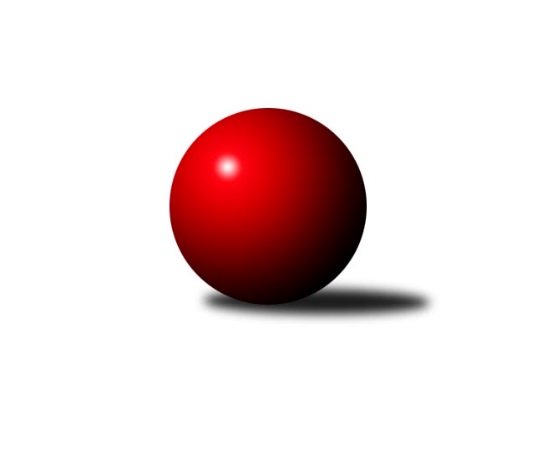 Č.7Ročník 2022/2023	20.5.2024 Východočeská soutěž skupiny B,C - nadstavba 2022/2023Statistika 7. kolaTabulka družstev:		družstvo	záp	výh	rem	proh	skore	sety	průměr	body	plné	dorážka	chyby	1.	SKK Náchod D	13	12	0	1	120 : 36 	(52.0 : 36.0)	1668	24	1168	500	33.2	2.	KK Svitavy C	13	8	0	5	89 : 67 	(49.5 : 36.5)	1614	16	1129	486	36.6	3.	HC Březovice	13	8	0	5	88 : 68 	(45.5 : 44.5)	1621	16	1138	484	38.8	4.	SKK Třebechovice p/O B	13	7	0	6	78 : 78 	(27.5 : 32.5)	1581	14	1129	452	34	5.	SKK Náchod C	13	6	1	6	82 : 74 	(48.5 : 37.5)	1624	13	1146	477	38.8	6.	TJ Tesla Pardubice C	13	4	1	8	57 : 99 	(34.5 : 57.5)	1569	9	1118	452	40.4	7.	TJ Tesla Pardubice D	13	4	0	9	56 : 100 	(44.5 : 51.5)	1574	8	1130	445	39.2	8.	SKK Přelouč B	13	2	0	11	54 : 102 	(42.0 : 48.0)	1597	4	1134	463	36.3Tabulka doma:		družstvo	záp	výh	rem	proh	skore	sety	průměr	body	maximum	minimum	1.	SKK Náchod D	7	7	0	0	66 : 18 	(30.0 : 20.0)	1750	14	1806	1712	2.	SKK Třebechovice p/O B	7	6	0	1	58 : 26 	(16.5 : 7.5)	1628	12	1678	1555	3.	HC Březovice	7	5	0	2	57 : 27 	(30.5 : 17.5)	1566	10	1620	1537	4.	SKK Náchod C	7	4	1	2	54 : 30 	(32.5 : 17.5)	1717	9	1779	1646	5.	KK Svitavy C	6	4	0	2	47 : 25 	(24.0 : 18.0)	1598	8	1677	1567	6.	TJ Tesla Pardubice D	6	4	0	2	44 : 28 	(28.0 : 20.0)	1632	8	1671	1601	7.	TJ Tesla Pardubice C	6	2	0	4	28 : 44 	(14.5 : 25.5)	1589	4	1635	1532	8.	SKK Přelouč B	6	1	0	5	26 : 46 	(20.0 : 22.0)	1600	2	1679	1470Tabulka venku:		družstvo	záp	výh	rem	proh	skore	sety	průměr	body	maximum	minimum	1.	SKK Náchod D	6	5	0	1	54 : 18 	(22.0 : 16.0)	1675	10	1793	1586	2.	KK Svitavy C	7	4	0	3	42 : 42 	(25.5 : 18.5)	1618	8	1690	1549	3.	HC Březovice	6	3	0	3	31 : 41 	(15.0 : 27.0)	1635	6	1683	1569	4.	TJ Tesla Pardubice C	7	2	1	4	29 : 55 	(20.0 : 32.0)	1560	5	1714	1492	5.	SKK Náchod C	6	2	0	4	28 : 44 	(16.0 : 20.0)	1627	4	1736	1498	6.	SKK Přelouč B	7	1	0	6	28 : 56 	(22.0 : 26.0)	1596	2	1717	1553	7.	SKK Třebechovice p/O B	6	1	0	5	20 : 52 	(11.0 : 25.0)	1571	2	1685	1482	8.	TJ Tesla Pardubice D	7	0	0	7	12 : 72 	(16.5 : 31.5)	1564	0	1727	1437Tabulka podzimní části:		družstvo	záp	výh	rem	proh	skore	sety	průměr	body	doma	venku	1.	KK Svitavy C	6	5	0	1	50 : 22 	(25.0 : 17.0)	1610	10 	2 	0 	1 	3 	0 	0	2.	SKK Náchod D	4	4	0	0	42 : 6 	(15.0 : 7.0)	1743	8 	2 	0 	0 	2 	0 	0	3.	TJ Tesla Pardubice C	5	3	0	2	30 : 30 	(16.0 : 24.0)	1575	6 	1 	0 	1 	2 	0 	1	4.	HC Březovice	4	2	0	2	22 : 26 	(12.0 : 14.0)	1608	4 	2 	0 	0 	0 	0 	2	5.	SKK Náchod C	4	1	0	3	20 : 28 	(17.0 : 9.0)	1609	2 	1 	0 	1 	0 	0 	2	6.	SKK Přelouč B	4	1	0	3	20 : 28 	(14.0 : 12.0)	1608	2 	0 	0 	2 	1 	0 	1	7.	TJ Tesla Pardubice D	5	1	0	4	20 : 40 	(19.0 : 21.0)	1589	2 	1 	0 	2 	0 	0 	2	8.	SKK Třebechovice p/O B	4	1	0	3	12 : 36 	(4.0 : 18.0)	1561	2 	1 	0 	1 	0 	0 	2Tabulka jarní části:		družstvo	záp	výh	rem	proh	skore	sety	průměr	body	doma	venku	1.	SKK Náchod D	9	8	0	1	78 : 30 	(37.0 : 29.0)	1656	16 	5 	0 	0 	3 	0 	1 	2.	HC Březovice	9	6	0	3	66 : 42 	(33.5 : 30.5)	1631	12 	3 	0 	2 	3 	0 	1 	3.	SKK Třebechovice p/O B	9	6	0	3	66 : 42 	(23.5 : 14.5)	1605	12 	5 	0 	0 	1 	0 	3 	4.	SKK Náchod C	9	5	1	3	62 : 46 	(31.5 : 28.5)	1649	11 	3 	1 	1 	2 	0 	2 	5.	KK Svitavy C	7	3	0	4	39 : 45 	(24.5 : 19.5)	1614	6 	2 	0 	1 	1 	0 	3 	6.	TJ Tesla Pardubice D	8	3	0	5	36 : 60 	(25.5 : 30.5)	1578	6 	3 	0 	0 	0 	0 	5 	7.	TJ Tesla Pardubice C	8	1	1	6	27 : 69 	(18.5 : 33.5)	1565	3 	1 	0 	3 	0 	1 	3 	8.	SKK Přelouč B	9	1	0	8	34 : 74 	(28.0 : 36.0)	1593	2 	1 	0 	3 	0 	0 	5 Zisk bodů pro družstvo:		jméno hráče	družstvo	body	zápasy	v %	dílčí body	sety	v %	1.	Milan Hurdálek 	SKK Náchod C 	20	/	13	(77%)		/		(%)	2.	Dana Adamů 	SKK Náchod D 	16	/	8	(100%)		/		(%)	3.	Tomáš Doucha 	SKK Náchod C 	16	/	10	(80%)		/		(%)	4.	Miroslav Tomeš 	SKK Náchod D 	16	/	11	(73%)		/		(%)	5.	Jiří Tesař 	SKK Náchod D 	16	/	11	(73%)		/		(%)	6.	Jiří Hakl 	HC Březovice  	16	/	12	(67%)		/		(%)	7.	Zdeněk Zahálka 	SKK Třebechovice p/O B 	16	/	13	(62%)		/		(%)	8.	Iva Jetmarová 	KK Svitavy C 	15	/	11	(68%)		/		(%)	9.	Miloš Voleský 	SKK Náchod D 	14	/	9	(78%)		/		(%)	10.	Ladislav Češka 	KK Svitavy C 	14	/	11	(64%)		/		(%)	11.	Oldřich Motyčka 	SKK Třebechovice p/O B 	12	/	8	(75%)		/		(%)	12.	Petr Leinweber 	KK Svitavy C 	12	/	9	(67%)		/		(%)	13.	Miroslav Skala 	SKK Přelouč B 	12	/	9	(67%)		/		(%)	14.	Jiří Turek 	TJ Tesla Pardubice D 	12	/	12	(50%)		/		(%)	15.	Petr Slavík 	HC Březovice  	12	/	12	(50%)		/		(%)	16.	Marek Crlík 	TJ Tesla Pardubice C 	12	/	12	(50%)		/		(%)	17.	Jaroslav Havlas 	SKK Přelouč B 	12	/	13	(46%)		/		(%)	18.	Ivana Brabcová 	TJ Tesla Pardubice D 	12	/	13	(46%)		/		(%)	19.	Josef Suchomel 	SKK Přelouč B 	12	/	13	(46%)		/		(%)	20.	Vratislav Fikar 	HC Březovice  	11	/	12	(46%)		/		(%)	21.	Miroslav Hejnyš 	SKK Náchod C 	10	/	13	(38%)		/		(%)	22.	Jaroslav Dlohoška 	SKK Náchod D 	8	/	5	(80%)		/		(%)	23.	Miloš Čížek 	HC Březovice  	8	/	6	(67%)		/		(%)	24.	Lubomír Bačovský 	KK Svitavy C 	8	/	10	(40%)		/		(%)	25.	Lukáš Doubek 	TJ Tesla Pardubice C 	7	/	9	(39%)		/		(%)	26.	Dušan Kasa 	SKK Přelouč B 	6	/	6	(50%)		/		(%)	27.	Filip Petera 	SKK Třebechovice p/O B 	6	/	6	(50%)		/		(%)	28.	Antonín Martinec 	SKK Náchod C 	6	/	6	(50%)		/		(%)	29.	Petr Březina 	SKK Třebechovice p/O B 	6	/	6	(50%)		/		(%)	30.	Oldřich Hubáček 	TJ Tesla Pardubice C 	6	/	7	(43%)		/		(%)	31.	Jiří Brabec 	TJ Tesla Pardubice D 	6	/	9	(33%)		/		(%)	32.	Marie Drábková 	TJ Tesla Pardubice D 	6	/	10	(30%)		/		(%)	33.	Jiří Doucha st.	SKK Náchod C 	6	/	10	(30%)		/		(%)	34.	Jaromír Písecký 	HC Březovice  	5	/	5	(50%)		/		(%)	35.	Monika Nováková 	TJ Tesla Pardubice C 	4	/	2	(100%)		/		(%)	36.	Stanislav Oubram 	HC Březovice  	4	/	3	(67%)		/		(%)	37.	Michaela Zelená 	SKK Třebechovice p/O B 	4	/	4	(50%)		/		(%)	38.	Jindřich Jukl 	KK Svitavy C 	4	/	5	(40%)		/		(%)	39.	Vít Musil 	TJ Tesla Pardubice C 	4	/	7	(29%)		/		(%)	40.	Hana Krumlová 	TJ Tesla Pardubice D 	4	/	8	(25%)		/		(%)	41.	Lenka Peterová 	SKK Třebechovice p/O B 	4	/	8	(25%)		/		(%)	42.	Kamil Dvořák 	TJ Tesla Pardubice C 	4	/	13	(15%)		/		(%)	43.	Adam Krátký 	KK Svitavy C 	2	/	1	(100%)		/		(%)	44.	Karel Janovský 	SKK Přelouč B 	2	/	3	(33%)		/		(%)	45.	Milena Mankovecká 	SKK Náchod D 	2	/	5	(20%)		/		(%)	46.	Luděk Vohralík 	SKK Třebechovice p/O B 	2	/	5	(20%)		/		(%)	47.	Filip Roman 	KK Svitavy C 	2	/	5	(20%)		/		(%)	48.	Martina Přibylová 	SKK Třebechovice p/O B 	0	/	1	(0%)		/		(%)	49.	Stanislav Škopek 	SKK Přelouč B 	0	/	2	(0%)		/		(%)	50.	Vendelín Škuta 	SKK Přelouč B 	0	/	3	(0%)		/		(%)Průměry na kuželnách:		kuželna	průměr	plné	dorážka	chyby	výkon na hráče	1.	SKK Nachod, 1-4	1711	1202	509	34.5	(427.9)	2.	Přelouč, 1-4	1612	1144	468	39.8	(403.2)	3.	Třebechovice, 1-2	1608	1123	485	31.9	(402.1)	4.	Pardubice, 1-2	1605	1142	463	37.8	(401.5)	5.	Svitavy, 1-2	1591	1122	469	42.0	(397.8)	6.	Březovice, 1-2	1540	1097	443	40.1	(385.2)Nejlepší výkony na kuželnách:SKK Nachod, 1-4SKK Náchod D	1806	0. kolo	Miroslav Tomeš 	SKK Náchod D	495	0. koloSKK Náchod D	1793	0. kolo	Miroslav Tomeš 	SKK Náchod D	487	0. koloSKK Náchod D	1792	0. kolo	Jiří Tesař 	SKK Náchod D	476	0. koloSKK Náchod C	1779	0. kolo	Miroslav Tomeš 	SKK Náchod D	475	2. koloSKK Náchod C	1760	4. kolo	Jiří Turek 	TJ Tesla Pardubice D	473	4. koloSKK Náchod D	1754	2. kolo	Miloš Voleský 	SKK Náchod D	471	0. koloSKK Náchod C	1751	7. kolo	Tomáš Doucha 	SKK Náchod C	469	0. koloSKK Náchod C	1736	0. kolo	Jiří Turek 	TJ Tesla Pardubice D	468	2. koloSKK Náchod D	1731	7. kolo	Jiří Doucha st.	SKK Náchod C	465	7. koloSKK Náchod D	1729	5. kolo	Tomáš Doucha 	SKK Náchod C	464	5. koloPřelouč, 1-4SKK Třebechovice p/O B	1685	6. kolo	Oldřich Motyčka 	SKK Třebechovice p/O B	465	6. koloSKK Náchod D	1680	1. kolo	Josef Suchomel 	SKK Přelouč B	460	3. koloSKK Přelouč B	1679	0. kolo	Miroslav Skala 	SKK Přelouč B	458	0. koloSKK Přelouč B	1664	1. kolo	Lukáš Doubek 	TJ Tesla Pardubice C	452	0. koloSKK Náchod C	1641	3. kolo	Josef Suchomel 	SKK Přelouč B	448	0. koloKK Svitavy C	1627	0. kolo	Miroslav Hejnyš 	SKK Náchod C	428	3. koloSKK Přelouč B	1615	3. kolo	Milan Hurdálek 	SKK Náchod C	426	3. koloTJ Tesla Pardubice C	1596	0. kolo	Miroslav Tomeš 	SKK Náchod D	426	1. koloSKK Přelouč B	1590	0. kolo	Miloš Voleský 	SKK Náchod D	425	1. koloSKK Přelouč B	1583	0. kolo	Zdeněk Zahálka 	SKK Třebechovice p/O B	425	6. koloTřebechovice, 1-2SKK Náchod D	1689	0. kolo	Oldřich Motyčka 	SKK Třebechovice p/O B	454	0. koloSKK Třebechovice p/O B	1678	5. kolo	Oldřich Motyčka 	SKK Třebechovice p/O B	454	4. koloSKK Třebechovice p/O B	1677	0. kolo	Oldřich Motyčka 	SKK Třebechovice p/O B	440	5. koloSKK Třebechovice p/O B	1668	4. kolo	Oldřich Motyčka 	SKK Třebechovice p/O B	439	0. koloSKK Třebechovice p/O B	1619	7. kolo	Milan Hurdálek 	SKK Náchod C	438	0. koloSKK Třebechovice p/O B	1619	2. kolo	Dana Adamů 	SKK Náchod D	437	0. koloKK Svitavy C	1617	7. kolo	Josef Suchomel 	SKK Přelouč B	436	2. koloSKK Náchod C	1605	0. kolo	Miloš Voleský 	SKK Náchod D	435	0. koloSKK Třebechovice p/O B	1581	0. kolo	Zdeněk Zahálka 	SKK Třebechovice p/O B	435	0. koloHC Březovice 	1576	0. kolo	Lenka Peterová 	SKK Třebechovice p/O B	433	2. koloPardubice, 1-2SKK Náchod C	1685	1. kolo	Marek Crlík 	TJ Tesla Pardubice C	453	1. koloSKK Přelouč B	1678	0. kolo	Jiří Brabec 	TJ Tesla Pardubice D	452	0. koloTJ Tesla Pardubice D	1671	3. kolo	Jiří Tesař 	SKK Náchod D	450	3. koloTJ Tesla Pardubice D	1657	0. kolo	Dušan Kasa 	SKK Přelouč B	445	0. koloSKK Náchod D	1652	3. kolo	Ivana Brabcová 	TJ Tesla Pardubice D	444	0. koloHC Březovice 	1651	6. kolo	Miroslav Hejnyš 	SKK Náchod C	440	1. koloTJ Tesla Pardubice C	1635	6. kolo	Miroslav Skala 	SKK Přelouč B	438	0. koloTJ Tesla Pardubice D	1627	1. kolo	Miroslav Skala 	SKK Přelouč B	437	0. koloTJ Tesla Pardubice D	1621	0. kolo	Jiří Hakl 	HC Březovice 	437	3. koloKK Svitavy C	1620	0. kolo	Milan Hurdálek 	SKK Náchod C	436	1. koloSvitavy, 1-2HC Březovice 	1683	1. kolo	Jiří Hakl 	HC Březovice 	466	1. koloKK Svitavy C	1677	6. kolo	Petr Leinweber 	KK Svitavy C	441	6. koloKK Svitavy C	1603	0. kolo	Ivana Brabcová 	TJ Tesla Pardubice D	440	0. koloSKK Náchod C	1594	6. kolo	Tomáš Doucha 	SKK Náchod C	436	6. koloKK Svitavy C	1588	1. kolo	Iva Jetmarová 	KK Svitavy C	433	0. koloTJ Tesla Pardubice C	1587	0. kolo	Filip Roman 	KK Svitavy C	417	1. koloKK Svitavy C	1581	0. kolo	Lukáš Doubek 	TJ Tesla Pardubice C	417	0. koloKK Svitavy C	1569	0. kolo	Iva Jetmarová 	KK Svitavy C	416	6. koloKK Svitavy C	1567	3. kolo	Josef Suchomel 	SKK Přelouč B	415	0. koloTJ Tesla Pardubice D	1566	0. kolo	Ladislav Češka 	KK Svitavy C	413	6. koloBřezovice, 1-2HC Březovice 	1620	7. kolo	Ladislav Češka 	KK Svitavy C	433	5. koloSKK Náchod D	1594	0. kolo	Jiří Hakl 	HC Březovice 	418	7. koloHC Březovice 	1575	4. kolo	Vratislav Fikar 	HC Březovice 	413	4. koloHC Březovice 	1572	0. kolo	Miroslav Tomeš 	SKK Náchod D	411	0. koloHC Březovice 	1567	0. kolo	Jiří Hakl 	HC Březovice 	411	0. koloSKK Přelouč B	1554	4. kolo	Petr Slavík 	HC Březovice 	411	5. koloHC Březovice 	1551	2. kolo	Stanislav Oubram 	HC Březovice 	411	0. koloKK Svitavy C	1549	5. kolo	Petr Slavík 	HC Březovice 	410	7. koloHC Březovice 	1541	5. kolo	Jiří Hakl 	HC Březovice 	409	0. koloHC Březovice 	1537	0. kolo	Zdeněk Zahálka 	SKK Třebechovice p/O B	408	0. koloČetnost výsledků:	8.0 : 4.0	8x	6.0 : 6.0	1x	4.0 : 8.0	8x	3.0 : 9.0	1x	2.0 : 10.0	8x	12.0 : 0.0	4x	11.0 : 1.0	1x	10.0 : 2.0	20x	0.0 : 12.0	1x